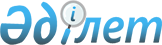 Отдельные вопросы дополнительной эмиссии акций акционерных обществ
					
			Утративший силу
			
			
		
					Постановление Правительства Республики Казахстан от 7 июня 1999 года N 707. Утратило силу - постановлением Правительства РК от 9 февраля 2005 г. N 124 (P050124)

      В соответствии со статьей 40 Закона Республики Казахстан от 10 июля 1998 года Z980281_  "Об акционерных обществах" Правительство Республики Казахстан постановляет: 

      1. Определить, что: 

      Министерство государственных доходов Республики Казахстан является государственным органом, уполномоченным обращаться в судебные органы на предмет выпуска дополнительной эмиссии акций акционерных обществ, имеющих задолженность по налогам и другим обязательным платежам в бюджет, а также любые другие задолженности перед государственным бюджетом; 

      обращения в судебные органы в целях выпуска дополнительной эмиссии акций акционерных обществ, имеющих перед государственным бюджетом такие задолженности, осуществляются на условиях правил, утвержденных Правительством Республики Казахстан. 

      2. Министерству государственных доходов Республики Казахстан в месячный срок разработать и в установленном порядке внести на утверждение в Правительство Республики Казахстан правила, предусмотренные пунктом 1 настоящего постановления.      3. Настоящее постановление вступает в силу со дня подписания.           Премьер-Министр 

     Республики Казахстан 
					© 2012. РГП на ПХВ «Институт законодательства и правовой информации Республики Казахстан» Министерства юстиции Республики Казахстан
				